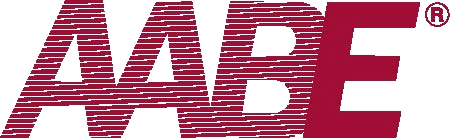 American Association of Blacks in Energy® Chapter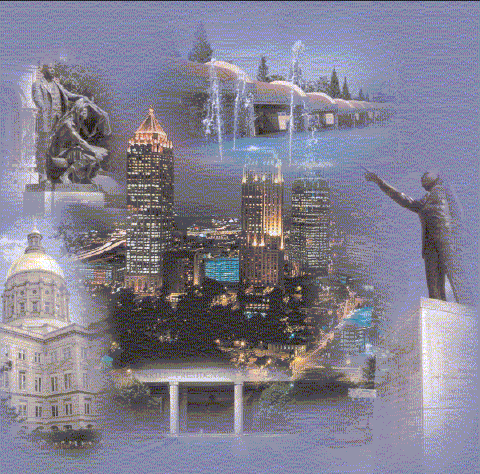 2016 Scholarship Application & GuidelinesAABE® Atlanta ChapterScholarship Committee,  30308-5216www.aabe.org/atlanta 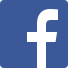 Dear Student Applicant:Thank you for your interest in the AABE – Atlanta Chapter Scholarship.  We are seeking students who plan to major in business and/or the STEM disciplines and whose educational pursuits are in preparation for a career in the energy sector.We appreciate your interest and ask that you consider the following to ensure a successful process:Please read the application carefully and provide all requested information.The application must be received or postmarked by March 4, 2016.Complete all sections of the application and provide documentation in the requested format (i.e. GPA un-weighted, Essay – double spaced, etc.).An email notification will be sent no later than March 16, 2016 indicating that the application has been received and is currently being reviewed.   If you do not receive notification please contact us immediately.  See contact name and email below. You will be notified, by email and by US Mail, of the status of your application by April 20, 2016. If you do not receive email notification please contact us immediately.  See contact name and email below.Successful candidates will be invited to attend an awards ceremony in May 2016.  Please call or email if you have questions.Contact Information:Valerie D. Searcy at 404-506-6756vdsearcy@southernco.comG2AABEATCHAP@southernco.com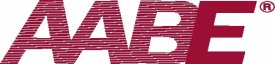 SCHOLARSHIP APPLICATION AND GUIDELINESThe American Association of Blacks in Energy is a professional organization of African Americans in the energy industry.  Through its Scholarship Program, AABE seeks to help increase the number of African Americans, Hispanics and Native Americans (underrepresented minorities) in energy-related fields.  By doing so, we help our nation address a critical need and a challenge to our future economic vitality in the world market.Eligibility	Candidates for an AABE scholarship must meet the following eligibility criteria:Have, minimally, an overall “B” unweighted academic average (3.0 or better on a 4.0 scale).Be a graduating high school senior who has applied to one or more accredited colleges/universities.Plan to major in business, one of the physical sciences, technology, engineering or mathematics      fields in preparation for a career in the energy sector. Be a member of one of a class or group of individuals who has been historically underrepresented     in the sciences, technology, engineering and math-related disciplines. SelectionScholarship recipients - known as AABE Scholars - are determined each spring by the organization’s local chapter scholarship committee for local scholarships and by the National Scholarship Committee for national scholarships.  Recipients receive notification of their selection.AwardsThe Atlanta Chapter of AABE will award Scholarships in varying amounts.  The top winner’s application is forwarded to compete for a Southeast  Regional Award of $3,000 (The Southeast Region is one of six AABE  Regions).  Additionally, a “Rufus D. Gladney” Premier Award of $5,000 is given annually for a maximum of four years to the candidate who is judged to demonstrate the most outstanding achievement and promise.  National Awards are made to the students upon presentation of proof of enrollment at an accredited college or university.  Distribution of local chapter awards are made at the discretion of the local chapter upon proof of enrollment at an accredited college or university.  The Application PackageConsideration will be given only to candidates submitting complete application packages which include: (1) a completed AABE application form (copies are acceptable); (2) an official high school transcript; (3) official proof of ACT or SAT scores; (4) two letters of reference; and (5) a completed checklist.  Please redact Social Security Numbers from any documents.Complete application packages MUST BE POSTMARKED NO LATER THAN March 4, 2016 and submitted to the local AABE chapter listed below.  Applications returned to the AABE national office or the National Scholarship Committee are in violation of procedures and will not be considered for scholarship support.Mail Application to:	American Association of Blacks in Energy			Attn:  Scholarship Committee			P O Box 55216			Atlanta, GA 30308-5216 In lieu of mailing, complete application packages may also be scanned and emailed (by the due date) to the following email address:  G2AABEATCHAP@southernco.comNOTE:  Files larger than 2.5 MB may need to be zipped or reduced to ensure delivery.				SCHOLARSHIP APPLICATIONName_____________________________________________________ Phone (_____) ___________________		Last		First		M.I.Address____________________________________________________________________________________		Street				City			State		ZipEmail address ______________________________________________________________________________Cell Phone (______) ________________   Date of Birth ________________________ 	Sex:   M__   F__ Ethnicity (optional): African-American __________ Native-American _________ Hispanic __________Other ______________ Parent(s)/Guardian   Father____________________________________________________________________________________    			Name					          Address ____________________________________________ Home Phone_________________________   Mother ___________________________________________________________________________________			Name					       Address _______________________________________________ Home Phone______________________    OR   Guardian ________________________________________________________________________________			Name					      Address _______________________________________________ Home Phone _____________________   Guardian’s Relationship to Applicant _____________________________________________________   Email address of parent or guardian ______________________________________________________        College(s) to which you have applied________________________________________________________Where accepted? ____________________________Intended major_______________________________ Expected date of enrollment ________________________________________________________________ Total score for ACT _________ or SAT _________ Date you took examination_______________________Critical Reading score _______________   Math score _______________ Writing score _______________Overall academic unweighted GPA ___________________________________________ on a 4.0 scaleName of high school presently attending: ____________________________________________________________________________________________Address ____________________________________________________________________________________Expected date of graduation _______________________________________________________________Counselors Name _____________________________________ Telephone (_____)____________________Extracurricular Activities in Which You Are Presently Active:1.  School Activities _____________________________________________________________________________________________________________________________________________________________________2.  Community Activities ________________________________________________________________________________________________________________________________________________________________3.  Offices Held and Honors Received ____________________________________________________________________________________________________________________________________________________On a separate sheet, in 350 words or less (typed, doubled-spaced), please type a concise essay addressing (1) When did you discover your interest in the field of energy, and what sparked your interest? (2) Choose one of the following questions: (a) What excites you about this field and how do you plan to make your personal contribution to the energy field? OR (b) How do you expect your education to prepare you to fully participate and contribute to the field of energy? (3) Please comment on any additional information which may assist the selection committee. Please include your full name on each page of the essay.   ________________________________________________________________________________________________________________________________________________________________________________________Please give the names, addresses and telephone numbers of two references, other than members of your family:Name _______________________________________ Name ______________________________________Address _____________________________________  Address _________________________________________________________________________________      __________________________________________Telephone (____)____________________________    Telephone (____)____________________________Relationship				          	        Relationshipto Applicant __________________________________ to Applicant_______________________________I hereby state that the information contained in this application is true and correct to the best of my knowledge.___________________________________________________      ____________________________________	    Applicant’s Signature					   Date___________________________________________________      ____________________________________             Parent(s)/Guardian(s) Signature				   DateAmerican Association of Blacks in EnergyScholarship Application ChecklistThe following is a list of qualifications and items that MUST be submitted in order for a scholarship application to be considered.  Every candidate must be able to check each line.As a candidate for the AABE scholarship program, I affirm the following:____	I have an unweighted academic average of “B” or better (3.0 on a 4.0 scale).____	I am a graduating high school senior who intends to enroll next semester in an accredited college 	or university.____	I will major in business, one of the physical sciences, technology, engineering or mathematics fields.____	I am one of the underrepresented minorities (African American, Hispanic or Native American) in 	the sciences and/or related areas of technology.____	I have submitted a completed AABE application form (copies are acceptable).____	I have attached an official current high school transcript. (Note: Please provide proof of the unweighted GPA to be included in transcripts)____	I have composed the requested essay and it has been proofread for typing errors, 	grammar, 	structure, organization, content and clarity.____	I have attached a copy of the official record of my ACT and/or SAT scores.____	I have attached two (2) letters of reference.____	I have additional sheets, as needed, to list all of my school and community extracurricular 	activities.____	My name appears on ALL attachments.Your signature below signifies you have checked each line above and therefore affirm each statement.  After signing, attach this form to the front of your application.  Applications will not be reviewed without the checklist attached.  Any omissions or misrepresentations of the truth will be grounds for disqualification.  __________________________________________		______________________________________________Student’s Name (PRINT)	          Date			   Parent(s)/Guardian(s) Name (PRINT)	    Date__________________________________________		______________________________________________Student’s Signature	          Date			   Parent(s)/Guardian(s) Signature       	    Date							Email _____________________________________________							Phone ____________________________________________AABE Atlanta Richard L. Holmes Community Service Award Guidelines (ACSA)Dear Student Applicant:Thank you for your interest in the Atlanta Chapter Scholarship.  We are excited that you chose to apply.  In 2011, the Atlanta Chapter established the Richard L. Holmes Scholarship, which is dedicated to a longtime supporter of the Atlanta Chapter and retired senior executive of Georgia Power Company.  Mr. Holmes’ tireless efforts in the community, throughout Metro Atlanta, the State of Georgia and Southeast region are valued and greatly appreciated. To be considered for the Richard L. Holmes Scholarship Award, students must first apply and meet the standard eligibility requirements listed in the Atlanta Chapter Scholarship Application and Guidelines shown on page three of this package.  In addition, the student must demonstrate the following attributes:Student demonstrates exceptional or proactive responsibility to give back to their community, and/or help others -- beyond the minimal volunteer hours required as a prerequisite for high school graduation.  Leadership in any area is a plus.
Examples of service include, but are not limited to, the following:Mentoring or tutoring othersVolunteer work at hospitals or nursing homes, etc.Community center or faith-based organization involvementEnvironmental efforts Established independent outreach/project and/or nonprofit organizationProvide the following:Name/Address/Phone/Email address of organization(s) Contact information of person at organization Average number of hours dedicated per week; include time period (month, year)Written letters from organizations a plusA well-written letter/document (typed, double-spaced, 350 word minimum/500 word maximum) describing community service activities and responsibilities; additionally, please address what/who influenced you to give back to the community and others, the value of serving the community and others, and your future plans/goals related to community service.   NOTE:  The Richard L. Holmes Scholarship application and required documentation should be sent/included with your completed AABE Atlanta Chapter Scholarship Application.Student candidates selected for this scholarship will be interviewed by a panel of AABE members and supporters, and notified of their status by April 20, 2016.Thanks for going the extra mile!!!PLEASE PRINT CLEARLY2016 Richard L. Holmes Community Service Scholarship Award ApplicationName________________________________________________________________________________	Last		  	  First				M.I.			Address______________________________________________________________________________	Street						City		State		ZipPhone #_______________ Email Address___________________________________________________Organization Name_________________________________________________ Phone #_____________ Address_____________________________________________________________________________________	   Street						City		State		ZipOrganization Email____________________________________________________________________ Organization Contact Name & Phone #_____________________________________________________Student’s Average hours/week of service ___________Time Period (Month and Year of service period) _________________Please attach essay (as described in the AABE ACSA guidelines) FYI: Attach separate pages for multiple organizations if applicable. 